Zamek z kontrolą dostępu LOB C003 - 16 szt. lewe oraz 13 szt. prawe Model/typ	Producent/kraj	Rok produkcji	Parametry techniczne:Lp.Minimalne funkcje, parametry techniczne i warunki wymaganeParametry i warunki zaoferowane przez Wykonawcę(należy uzupełnić wszystkie wymagane pola podając parametry oferowanego produktu, opis lub wpisać tak)  1.Produkt fabrycznie nowy2.Kolor: Srebrny3.Wykończenie: Stal nierdzewna, tworzywo4.Wymiary szyldu: 157 x 69,5 mm (dł. x szer.), bez klamki5.Grubość drzwi: 35 mm .. 70 mm6.Trzpień klamki: 7 mm7.Trwałość mechaniczna: > 100.000 cykli8.Zasilanie	: 4 baterie LR6 rozmiar „AA” 6 V9.Sygnał niskiego napięcia: 4,8 V (±0,2 V)10.Przykładowe rozwiązanie: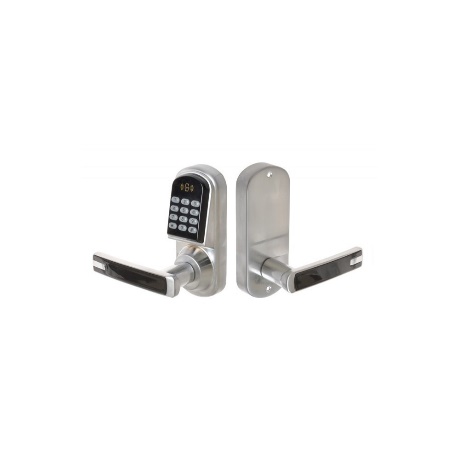 